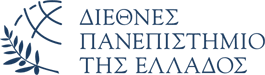 ΣΧΟΛΗ ΟΙΚΟΝΟΜΙΑΣ & ΔΙΟΙΚΗΣΗΣ ΤΜΗΜΑ ΔΙΟΙΚΗΣΗΣ ΟΡΓΑΝΙΣΜΩΝ, ΜΑΡΚΕΤΙΝΓΚ & ΤΟΥΡΙΣΜΟΥ                  ΑΙΤΗΣΗΑριθ. Μητρώου: Επώνυμο: Όνομα: Όνομα Πατρός: Όνομα μητέρας: Δ/νσηκατοικίας: T.K. &Πόλη: Τηλέφωνο σταθερό: Τηλέφωνο κινητό: Email:Συνημμένα:Ημερομηνία: Αρ. Πρωτ.:ΠΡΟΣΤην Γενική Συνέλευση του τμήματος ΔΙΟΙΚΗΣΗ ΟΡΓΑΝΙΣΜΩΝ ΜΑΡΚΕΤΙΝΓΚ & ΤΟΥΡΙΣΜΟΥΜΕ ΘΕΜΑ:Ο/Η Αιτ